Stap 0 – START SMART Uitwerken van een doelstellingenkader is het vorm geven van: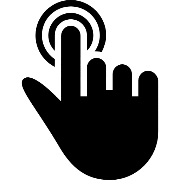 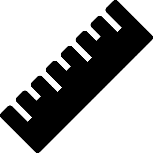 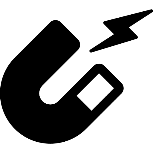 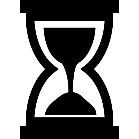 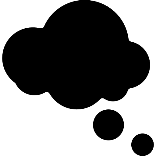 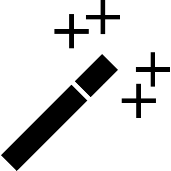 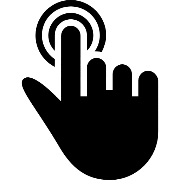 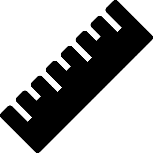 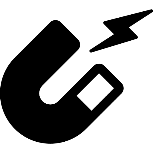 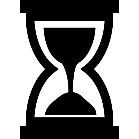 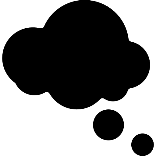 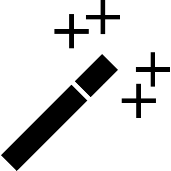 Strategische doelstellingenOperationele doelstellingenIndicatoren ActiesSMART(I) is daarbij een belangrijke leidraadStap 1 – Strategische en operationele doelstellingenVan UitdagingWat is de uitdaging waar we voor staan? Naar Strategische doelstellingWelk resultaat wil de organisatie met betrekking tot de uitdaging bereiken aan het einde van de BN- periode? Via Operationele doelstellingenWelke tussenstappen zijn nodig om het resultaat te bereiken? Stap 2 – indicatoren formuleren en acties koppelenZet doelstellingen om in indicatorenWat moeten we meten om te weten of het lukt? Wanneer zijn we tevreden? Hoe tonen we aan dat doel werd gehaald? Formuleer acties om de indicatoren te bereiken 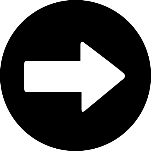 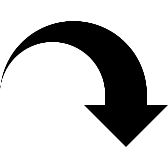 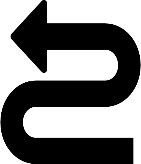 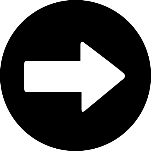 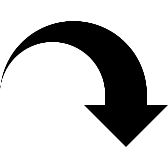 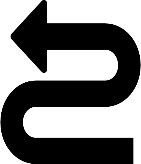 UitdagingStrategische doelstellingOperationele doelstellingActiesIndicatoren Vanuit welke uitdaging vertrek je om je SD vorm te geven? Wat is het gewenste resultaat op vlak van de uitdaging? Welke stappen moet je nemen/wie moet wat doen/welke thema’s moeten we vastnemen…. om het uiteindelijke resultaat beschreven Welke acties/projecten/trajecten kan je opzetten op een OD te bereikenHoe meet ik de uitkomst van een ODHoe toon ik resultaat aan?Vanuit welke uitdaging vertrek je om je SD vorm te geven? Wat is het gewenste resultaat op vlak van de uitdaging? Welke stappen moet je nemen/wie moet wat doen/welke thema’s moeten we vastnemen…. om het uiteindelijke resultaat beschreven Vanuit welke uitdaging vertrek je om je SD vorm te geven? Wat is het gewenste resultaat op vlak van de uitdaging? Welke stappen moet je nemen/wie moet wat doen/welke thema’s moeten we vastnemen…. om het uiteindelijke resultaat beschreven Vanuit welke uitdaging vertrek je om je SD vorm te geven? Wat is het gewenste resultaat op vlak van de uitdaging? Vanuit welke uitdaging vertrek je om je SD vorm te geven? Wat is het gewenste resultaat op vlak van de uitdaging? Vanuit welke uitdaging vertrek je om je SD vorm te geven? Wat is het gewenste resultaat op vlak van de uitdaging? Vanuit welke uitdaging vertrek je om je SD vorm te geven? Wat is het gewenste resultaat op vlak van de uitdaging? Vanuit welke uitdaging vertrek je om je SD vorm te geven? Wat is het gewenste resultaat op vlak van de uitdaging? Vanuit welke uitdaging vertrek je om je SD vorm te geven? Wat is het gewenste resultaat op vlak van de uitdaging? UitdagingStrategische doelstellingOperationele doelstellingActiesIndicatoren Vanuit welke uitdaging vertrek je om je SD vorm te geven? Wat is het gewenste resultaat op vlak van de uitdaging? Welke stappen moet je nemen/wie moet wat doen/welke thema’s moeten we vastnemen…. om het uiteindelijke resultaat beschreven Welke acties/projecten/trajecten kan je opzetten op een OD te bereikenHoe meet ik de uitkomst van een ODHoe toon ik resultaat aan?Vanuit welke uitdaging vertrek je om je SD vorm te geven? Wat is het gewenste resultaat op vlak van de uitdaging? Welke stappen moet je nemen/wie moet wat doen/welke thema’s moeten we vastnemen…. om het uiteindelijke resultaat beschreven Vanuit welke uitdaging vertrek je om je SD vorm te geven? Wat is het gewenste resultaat op vlak van de uitdaging? Welke stappen moet je nemen/wie moet wat doen/welke thema’s moeten we vastnemen…. om het uiteindelijke resultaat beschreven Vanuit welke uitdaging vertrek je om je SD vorm te geven? Wat is het gewenste resultaat op vlak van de uitdaging? Vanuit welke uitdaging vertrek je om je SD vorm te geven? Wat is het gewenste resultaat op vlak van de uitdaging? Vanuit welke uitdaging vertrek je om je SD vorm te geven? Wat is het gewenste resultaat op vlak van de uitdaging? Vanuit welke uitdaging vertrek je om je SD vorm te geven? Wat is het gewenste resultaat op vlak van de uitdaging? Vanuit welke uitdaging vertrek je om je SD vorm te geven? Wat is het gewenste resultaat op vlak van de uitdaging? Vanuit welke uitdaging vertrek je om je SD vorm te geven? Wat is het gewenste resultaat op vlak van de uitdaging? UitdagingStrategische doelstellingOperationele doelstellingActiesIndicatoren Vanuit welke uitdaging vertrek je om je SD vorm te geven? Wat is het gewenste resultaat op vlak van de uitdaging? Welke stappen moet je nemen/wie moet wat doen/welke thema’s moeten we vastnemen…. om het uiteindelijke resultaat beschreven Welke acties/projecten/trajecten kan je opzetten op een OD te bereikenHoe meet ik de uitkomst van een ODHoe toon ik resultaat aan?Vanuit welke uitdaging vertrek je om je SD vorm te geven? Wat is het gewenste resultaat op vlak van de uitdaging? Welke stappen moet je nemen/wie moet wat doen/welke thema’s moeten we vastnemen…. om het uiteindelijke resultaat beschreven Vanuit welke uitdaging vertrek je om je SD vorm te geven? Wat is het gewenste resultaat op vlak van de uitdaging? Welke stappen moet je nemen/wie moet wat doen/welke thema’s moeten we vastnemen…. om het uiteindelijke resultaat beschreven Vanuit welke uitdaging vertrek je om je SD vorm te geven? Wat is het gewenste resultaat op vlak van de uitdaging? Vanuit welke uitdaging vertrek je om je SD vorm te geven? Wat is het gewenste resultaat op vlak van de uitdaging? Vanuit welke uitdaging vertrek je om je SD vorm te geven? Wat is het gewenste resultaat op vlak van de uitdaging? Vanuit welke uitdaging vertrek je om je SD vorm te geven? Wat is het gewenste resultaat op vlak van de uitdaging? Vanuit welke uitdaging vertrek je om je SD vorm te geven? Wat is het gewenste resultaat op vlak van de uitdaging? Vanuit welke uitdaging vertrek je om je SD vorm te geven? Wat is het gewenste resultaat op vlak van de uitdaging? UitdagingStrategische doelstellingOperationele doelstellingActiesIndicatoren Vanuit welke uitdaging vertrek je om je SD vorm te geven? Wat is het gewenste resultaat op vlak van de uitdaging? Welke stappen moet je nemen/wie moet wat doen/welke thema’s moeten we vastnemen…. om het uiteindelijke resultaat beschreven Welke acties/projecten/trajecten kan je opzetten op een OD te bereikenHoe meet ik de uitkomst van een ODHoe toon ik resultaat aan?Vanuit welke uitdaging vertrek je om je SD vorm te geven? Wat is het gewenste resultaat op vlak van de uitdaging? Welke stappen moet je nemen/wie moet wat doen/welke thema’s moeten we vastnemen…. om het uiteindelijke resultaat beschreven Vanuit welke uitdaging vertrek je om je SD vorm te geven? Wat is het gewenste resultaat op vlak van de uitdaging? Welke stappen moet je nemen/wie moet wat doen/welke thema’s moeten we vastnemen…. om het uiteindelijke resultaat beschreven Vanuit welke uitdaging vertrek je om je SD vorm te geven? Wat is het gewenste resultaat op vlak van de uitdaging? Vanuit welke uitdaging vertrek je om je SD vorm te geven? Wat is het gewenste resultaat op vlak van de uitdaging? Vanuit welke uitdaging vertrek je om je SD vorm te geven? Wat is het gewenste resultaat op vlak van de uitdaging? Vanuit welke uitdaging vertrek je om je SD vorm te geven? Wat is het gewenste resultaat op vlak van de uitdaging? Vanuit welke uitdaging vertrek je om je SD vorm te geven? Wat is het gewenste resultaat op vlak van de uitdaging? Vanuit welke uitdaging vertrek je om je SD vorm te geven? Wat is het gewenste resultaat op vlak van de uitdaging? 